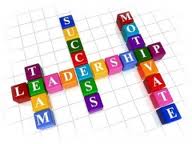 Richview Collegiate InstituteLeadership and Peer SupportGPP3O2016-2017Teacher: M. SexsmithCourse Outline This course prepares students to act in leadership and peer support roles. They will design and implement a plan for contributing to their school and/or community; develop skills in communication, interpersonal relations, teamwork, and conflict management; and apply those skills in leadership and/or peer support roles.   Students will examine group dynamics and learn the value of diversity within groups and communities. Overall Expectations:PERSONAL KNOWLEDGE AND MANAGEMENT SKILLSStudents will:Explain how their personal characteristics and acquired skills may affect their interactions with others in leadership and peer support roles;Identify characteristics of an effective leader and use these to evaluate their own leadership and peer support capabilities;Identify and apply the personal-management skills and characteristics required to succeed in leadership and peer support roles;Identify and apply effective teaching and learning strategies and resources to help others through leadership and peer support roles.INTERPERSONAL KNOWLEDGE AND SKILLSStudents will:Use strategies that promote positive interpersonal relationships as they pertain to leadership and /or peer support;Demonstrate effective use of communication skills in a variety of settingsApply theories related to group dynamics and leadership in various situations.Explain how community dynamics and context affect leadership and peer support roles.EXPLORATION OF OPPORTUNITIESStudents will:Describe, on the basis of research, the range of leadership and peer support opportunities the school and the community, and identify those to which they are most suited;Demonstrate the ability to design and implement a plan or program that addresses needs identified in the school or the community;Identify a range of career and post-secondary options requiring skills in leadership and peer support.TEACHING AND LEARNING STRATEGIESStudent-Teacher Conferencing, Assignments, Small Group Work, Investigative Research, Brainstorming, Discussion/Reflection, Oral Presentations, Group Seminars, Multimedia PresentationsAssessment and EvaluationEvaluation:Students will be evaluated using a variety of methods and strategies to demonstrate their abilities in all strands. Teachers will use a variety of tools including: rubrics, rating scales and documented comment sheets. 	Teachers will collect information about student achievement of expectations relating to the four categories of knowledge and skills: Knowledge and Understanding (evaluation of your knowledge of facts and terms and understanding of concepts and theories); Thinking and Inquiry (evaluation of your critical and creative thinking and inquiry skills); Communication (evaluation of your ability to communicate information and ideas in a variety of ways); and Application (evaluation of your ability to transfer ideas, draw conclusions, make predictions, and make connections)	In Leadership and Peer Support however; students will be evaluated on the Overall expectations of the Curriculum including: Personal Knowledge and Management Skills, Interpersonal Knowledge and Skills and Exploration of Opportunities. 	Final marks must be expressed as a percentage on the report card. Smaller, formative tasks evaluating the overall expectations may be assessed using rubrics, checklists, and the four-level scale (with pluses and minuses); these will give a general indication of the student’s overall performance on the assigned task. Achievement on larger tasks will be measured using the four assessment criteria below. These tasks will assess one or more of the categories, perhaps all. List of School Wide Initiatives to be Undertaken by this Year’s GPP30 ClassThe Muskoka PrequelThe Muskoka SequelAnnual Equity Presentations to Grade 10 ClassesGrade 8 Visits in MaySAINTS WeekAttendanceIt is important to make a strong effort to arrive in class  on time  every day and that you attend all classes.Class participation is an integral aspect of this course and you must be present to participate. If you know in advance that you are going to be absent, please let your teacher know ahead of time. If you are unexpectedly absent due to illness, please see me as soon as you return to school with a note that excuses your absence and we will discuss how you will catch up what you missed.Homework and AssignmentsHomework and assignments are assigned to students in order to strengthen their knowledge and understanding of concepts taught and learned throughout the course. They are also given to  allow students to reflect and process what they have learned. Homework and assignments are also methods by which you will be assessed in this course. It is an expectation that you complete all required work submit it on the due date assigned. You are responsible for finding out from your teacher what work you missed if you are absent and are expected to complete the work as assigned and meet the deadlines.  If you know you are going to be away, please inform your teacher ahead of time so that you can get the work and complete it.  If you know in advance that a due date is going to be problematic, please speak to your teacher in advance so we can discuss alternative deadlines. There will be many assignments in this course that will involve group work in class and so it is important that you are loyal to your group members and that you develop a sense of commitment to help yourself and your group to get the task done.Tests and Quizzes: Tests and quizzes will be announced in advance in order to allow you sufficient time to review. You are expected to be in class on the day of these scheduled tests and quizzes. If you are absent due to illness or family emergency, it is your responsibility to come and speak to me as soon as you return to school and to bring a note to justify your absence; then we will discuss an alternative date to write your evaluation.Classroom expectations and Agreements for a Positive Learning ExperienceRespectYou are expected to treat yourself, your classmates, teacher and visitors in the classroom with respect.Inappropriate language is not acceptable.Respect what is shared by your classmates-their ideas, opinions and views. If personal stories are shared, they are not to be broadcasted around the school-please respect each other’s lives in this way.TeamworkThe class must work together as a team, and this means valuing personal qualities and opinions that each team member brings to the classroom. The classroom is an environment that you, the students create and maintain.Only one person in the class should speak at a time so we can all listen.Appreciation and full participationThis classroom is a place for appreciation and no putdowns of self or others.Everyone in the class has the right to participate and if necessary at time the right to pass in the activities that we do. It is my expectation that you will support each other in participating to your fullest.Class ParticipationClass participation is an integral part of this course. All of your questions, opinions and insight are valued and welcomed.The classroom is a safe place to share your ideas and views and to explore leadership as an external concept and an internal attribute. If you have any concerns at all, please do not hesitate to speak with me.Plagiarism:Plagiarism, submitting for credit any idea, expression of an idea or work of someone else, is a serious academic offence. This includes published material, internet material, as well as the work of another student.  Plagiarism will not be tolerated, and, as per the Ministry’s document on Assessment, Evaluation and Reporting, “a mark of zero will be awarded for the assignment in question.”  “At the discretion of the teacher, there may be an opportunity at another time for the student to demonstrate evidence of proper research skills.”Evaluation breakdownWeightingTerm Mark70%You will be expected to demonstrate your understanding of course content and through your knowledge, thinking, communication and application of the learning. (this includes tests, activities, oral communication activities and assignments)Final EvaluationsLeadership Portfolio                                                                                       30%Documenting and reflecting on learning throughout the course30%